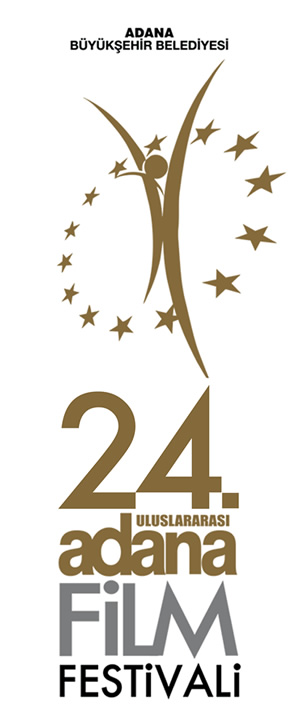 19.09.201724. Adana Film Festivali Uluslararası Uzun Metraj Film Yarışması İlk Kez Adana Film Festivali’nde 11 Film Uluslararası Yarışmada YarışacakAdana Büyükşehir Belediyesi tarafından düzenlenen ve ülkemizin en önemli uluslararası sinema festivallerinden olan Adana Film Festivali bu yıl 24. kez düzenleniyor. Adana Film Festivali, ulusal yarışmadaki geleneğini sürdürürken uluslararası alanda da Dünya festivalleri standardında bir festival olma yolunda ilerliyor. Bu sebeple bu yıl ilk kez Uluslararası Uzun Metraj Film Yarışması düzenleniyor. Yarışma filmleri, 7-8 A-listesi uluslararası film festivalinin (Cannes, Berlin, Venedik, Karlovy Vary, Sundance, Rotterdam, Locarno ve San Sebastian) ana yarışmasına girmiş ve Türkiye prömiyerlerini yapacak filmlerden seçiliyor. Yarışma şartnamesine göre bir Türk yönetmenin filmi de Dünya prömiyeri yapması koşuluyla seçkiye dahil edilebiliyor. Andrey Zvyagintsev'den Yorgos Lanthimos'a, Ruben Östlund'dan Sebastian Lelio'ya, Martin McDonagh'dan Sergei Loznitsa'ya geçtiğimiz 10-15 senede yükselişe geçen yönetmenler birbirleriyle yarışacak. Cannes, Venedik, Rotterdam, Berlin, Karlovy Vary'den ödüllü filmler festivallerin 'şampiyonlar ligi'ni karşımıza çıkaracak. 11 filmin yarışacağı Uluslararası Uzun Metraj Film Yarışmasında iki Altın Koza Ödülü, 30 Eylül 2017 akşamı yapılacak Büyük Ödül Töreni’nde sahiplerini bulacak. ULUSLARARASI UZUN METRAJ FİLM YARIŞMASI ÖDÜLLERİEn İyi Film Ödülü: Altın Koza Heykeli ve 50.000 TLJüri Özel Ödülü: Altın Koza Heykeli ve 25.000 TLULUSLARARASI UZUN METRAJ FİLM YARIŞMASI JÜRİSİGuillermo Arriaga (Meksikalı Senarist-Yazar-Yönetmen)-Jüri BaşkanıCarmen Gray (Yeni Zelandalı Sinema Yazarı-Festival Programcısı)Farah Zeynep Abdullah (Oyuncu)Nathan Silver (Amerikalı Yönetmen)Pierre-Henri Deleau (Fransız Yapımcı-Festivalci)ULUSLARARASI UZUN METRAJ YARIŞMASI FİLMLERİAşkın Gören Gözlere İhtiyacı Yok (Türkiye)/Yönetmen: Onur Ünlü*Dünya prömiyeriDaha (Türkiye)/Yönetmen: Onur Saylak*2017 Karlovy Vary Film Festivali ana yarışma filmiKare/The Square (İsveç)/Yönetmen: Ruben Östlund *2017 Cannes Film Festivali Altın Palmiye ÖdülüKutsal Geyiğin Ölümü/The Killing of a Sacred Deer (İngiltere)/Yönetmen: Yorgos Lanthimos*2017 Cannes Film Festivali En İyi Senaryo ÖdülüKüçük Hacı/ Krizacek/Little Crusader (Çekya)/Yönetmen: Vaclav Kadrnka*2017 Karlovy Vary Film Festivali Kristal Küre ÖdülüMuhteşem Kadın/ Una Mujer Fantastica/Fantastic Woman (Şili)/Yönetmen: Sebastian Lelio*2017 Berlin Film Festivali En İyi Senaryo ÖdülüPatti Cakes (ABD)/Yönetmen: Geremy Jasper*2017 Sundance Film Festivali ana yarışma filmiRey (Şili)/Yönetmen: Niles Atallah *2017 Rotterdam Film Festivali Jüri Özel ÖdülüSevgisiz/ Nelyubov/Loveless (Rusya)/Yönetmen: Andrey Zvyagintsev*2017 Cannes Film Festivali Jüri Özel ÖdülüUysal Bir Ruh/ Krotkaya/A Gentle Creature (Fransa)/Yönetmen: Sergei Loznitsa*2017 Cannes Film Festivali ana yarışma filmiÜç Bilboard Ebbing Çıkışı, Missouri /Three Bilboards Outside Ebbing, Missouri/ (ABD-İngiltere)/ Yönetmen: Martin McDonagh*2017 Venedik Film Festivali En İyi Senaryo Ödülü